ČETVRTAK, 23.4.2020.Vježbamo pisati vlastito ime i prezime pisanim slovima. Prepiši pravilno u svaki redak svoje ime i prezime: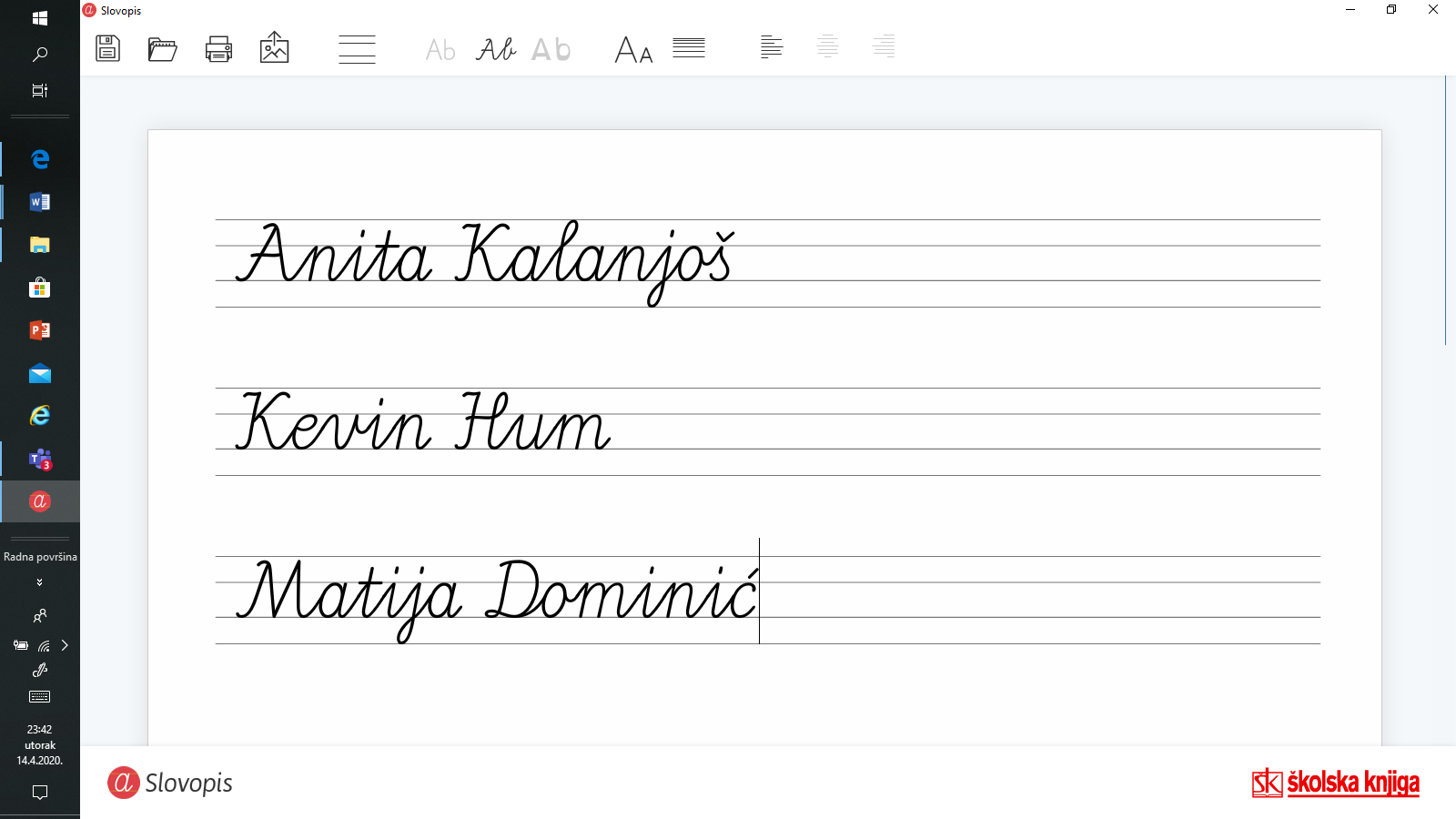 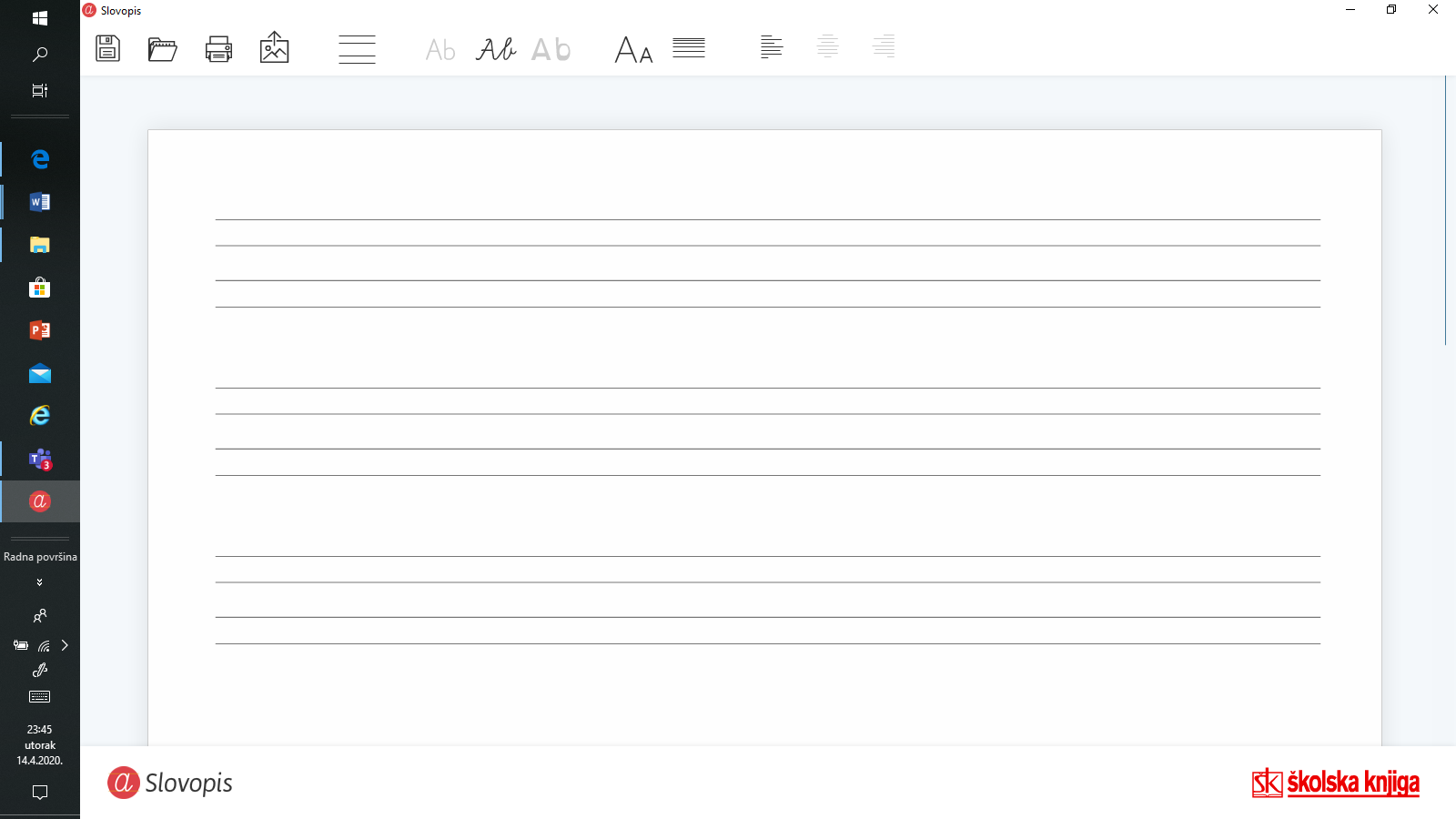 